                      SMLOUVA    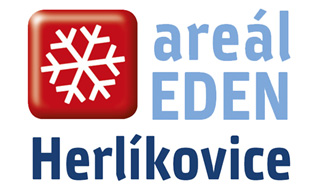  k objednávce ubytování na lyžařský výcvik sepsaná jako          ZAKÁZKOVÝ LIST č.0791. Identifikační údaje a kontakty ubytovatele- poskytovatel ubytování	Areál Eden s.r.o., Karla Tomana 47/4, 500 03 Hradec Králové,					pobočka Areál Eden Herlíkovice, Za Řekou 370, 543 02 Vrchlabí- IČ/DIČ				28360486/CZ28360486- statutární zástupce		Ing. Michal Hošek, jednatel- osoba pověřená			Milan Škoda, programový pracovník pro školy a skupiny- kontakt				email ubytovani-eden@herlikovice.cz, mobil 773 641 2102. Identifikační údaje a kontakty objednavatele- objednavatel ubytování	SPŠE a VOŠ Pardubice, Karla IV. 13, 530 02 Pardubice- IČ/DIČ 				02013762/CZ02013762- statutární zástupce		Ing. Ladislav Štěpánek, ředitel školy- osoba pověřená			Mgr. Lukáš Diepold, učitel- kontakt				email diepold@centrum.cz, mobil 777 963 2383. Pobyt, příjezd a odjezd- lokace v areálu Eden		Ubytovna A, přízemí plus patro - datum a čas příjezdu		02.01.2018, úterý mezi 10.00 - 11.00 hodinou
- stravování začíná		obědem- datum a čas odjezdu 		07.01.2018, neděle v 10.00 hodin- stravování končí		snídaní- počet nocí				5- vybraný cenový balíček	5D/5N (pětidenní skipas s ubytováním na pět nocí)- počet osob		 	66 studentů + 6 pedagogů zdarma- věk dětí/třída/stupeň		15 - 16 let, I. ročník střední školy4. Rozpis stravyút	02.01.				oběd		večeřest	03.01.		snídaně	oběd 		večeřečt	04.01.		snídaně	oběd		večeřepá 	05.01.		snídaně	oběd		večeřeso	06.01.		snídaně	oběd		večeřene	07.01.		snídaně	- běžná strava			66 žáků + 6 učitelů- vegetariánská strava		-- bezlepková strava		-- bezlaktózová strava		-- bez vepřového			-- alergie na…			-5. Kalkulace ceny6. Doprava- dopravu si zajišťuje objednavatel		ne- dopravu zajišťuje ubytovatel		ano (zájezdové autobusy MAN Lions Coach, 57míst, bezpečnostní pásy + Iveco Daily, 18 míst, bezpečnostní pásy, vlek na zavazadla. Cenaza oba autobusy a cesty tam a zpět oba dny včetně DPH komplet cca 26.500 Kč).7. Doplňkové informace- stravování: probíhá v jídelně budovy Stodola, ve stylu školního stravování (strava se vydává na	tác u výdejního okénka), snídaně 7.30 – 9.30, obědy 12.00 – 14.00, večeře 18.00 – 20.00(přesný rozpis časů stravování a jídelní lístek obdržíte po příjezdu na recepci)- pitný režim: v ceně pobytu (tekutiny vždy u každé stravy formou samoobsluhy a dále po celou 	dobu pobytu na chodbě ubytovny ve várnici)- vyžití: k dispozici lyžárna, posilovna, stolní tenis, stolní fotbal, taneční sál  - rekreační poplatky obci: jsou osvobozené- platba: proběhne ve dvou fázích, 50% zálohovou fakturou se splatností 30 dnů před nástupem,tedy k 02.12.2017, doplatek zúčtovací fakturou dle skutečného počtu přítomných do dvou týdnů po odjezdu- stornopoplatek: je platný při zrušení celé závazné objednávky 30 až 1 den před nástupem, 	v takovém případě náleží poskytovateli ubytování penále ve výši 50% z ceny objednané 	služby, storno se netýká jednotlivců, kteří se oproti plánované objednávce nedostaví na 	výcvik či výcvik opustí z důvodu nemoci či úrazu- - - - - - - - - - - - - - - - - - - - - - - - - - - - - - - -              - - - - - - - - - - - - - - - - - - - - - - - - - - - - - - - -                       za areál Eden, Herlíkovice				            za SPŠE, Pardubice                  Ing. Michal Hošek, jednatel 		                   Ing. Ladislav Štěpánek, ředitel školy      zakázkový list zpracován dne 18.10.2017		   zakázkový list odsouhlasen dne 30.10.2017varianta 5D/5NKčpro žáky s pětidenním skipasem a ubytováním na pět nocí4.000za pobyt/žák4.000předpokládaná částka za celou výpravuKčpředpokládaná částka celkem 5D/5N pro 66 dětí = 4.000 x 66264.000zálohová faktura cca 50%130.000